Государственное                                              учреждение здравоохранения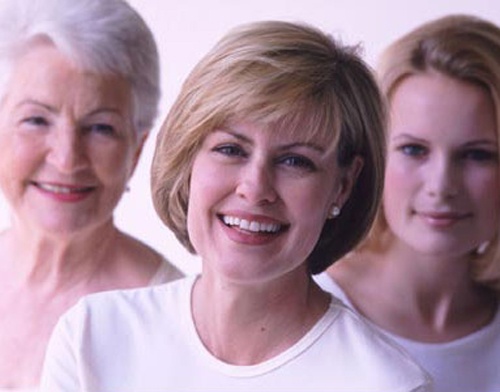 «Городская клиническая больница № 2 г. Тулы имени Е.Г.Лазарева»Медицинский Центр ( ул. Галкина,31-А)МИЛЫЕ ДАМЫ!   9 февраля 2019 года с 08:00 -14:00ДЕНЬ ОТКРЫТЫХ ДВЕРЕЙ	Главная задача - обратить внимание на важность сохранения своего здоровья. Для профилактики заболеваний молочной железы всем женщинам, начиная с 35 лет следует  проходить маммографию.  ПРОГРАММАМаммография - инструментальный метод с целью  выявления патологических изменений молочных желез.Консультация врача  гинеколога - маммолога.Варианты предварительной записи:               8-800-450-33-03 (call центр),                49-96-55, 49-96 -44   -  медицинский центр               через инфомат               на сайте https://doctor71.ruПри посещении Медицинского центра необходимо иметь при себе паспорт, страховой полис, СНИЛС.                                                                                                                                                                                                      С уважением,                                                   Администрация ГУЗ «ГКБ №2 г. Тулы имени Е.Г.Лазарева»